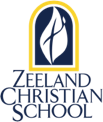 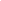 Upcoming Calendar Dates December 10: 3rd/4th grade Christmas Musical @ Community Reformed Church 7PM - Livestream on FacebookDecember 10: Middle School Geography Bee 11:45-12:20 pmDecember 13: NO PM BusingDecember 13: 5th Grade Band “Deck the Halls With Music’ 11:45 and 12:05December 16 & 18: Jingle JogDecember 17: Middle School Christmas Concert 7pm @ ZCS Gym December 19: 9 am All School Chapel (1st grade leading)December 21-January 5: Christmas Vacation NewsTis the season--for music! The ZCS Music department is busily preparing for our Christmas season performances. 1. At 7 pm on Tuesday, December 10, we will present the musical "Jingle Bell Beach" at Community Reformed Church, 'starring' our 3rd and 4th grade choirs. Join us and enjoy a colorful, fun, reminder that the season of Christmas is a season of hope and peace!2. Our annual 'Deck the Halls With Music" lunchtime performance by the 5th grade band students will take place on Friday, December 13. Stop by over lunch and hear the beginning band students play carols of the season. We perform at 11:45 in the middle school hallways, and again at 12:05 in the third and fourth grade commons. 3. Our middle school music students will top off our concert season with the Middle School Christmas Concert on Tuesday, December 17. All of the middle school bands and choirs will perform Christmas celebration music in the ZCS gym at 7 pm. Jingle Jog: Our yearly Jingle Jogs are coming soon for students in K-5th grade. Information will be coming home soon regarding this fun event and fundraising opportunity for our sister school in the Philippines. View the schedule here: https://www.zcs.org/wp-content/uploads/2019/12/2019-Jingle-Jog-Schedule.pdfWish List: Would you like to go above and beyond for a teacher that goes above and beyond? We ask our teachers to fill out a wish-list so that you can bless them with specific wants they have for their classrooms. Check out the wishlist here. It will keep being updated as teachers send us items.   https://www.zcs.org/school/teacher-wish-list/TRIP: The last day to order TRIP before Christmas is December 10 at 11AM. TRIP orders placed after that date will be available on January 7. Any orders placed after December 17 will be available on January 14. Instant TRIP will be available from 11-1 in the Main Office on December 6, 13 and 20.  Special Holiday TRIP Offer:  December 5 and 6 only, you get access to special bonuses and you don’t pay the online fee when you pay with a Discover, Mastercard, or Visa credit card.  https://www.shopwithscrip.com/ Plus, stock up on physical cards to use as gifts during 2 days of bonuses on physical cards only from 40+ brands.Pets in School: If you have a family pet that you would like to bring in to school, please get prior approval from your classroom teacher and the office. We have students in the building that are allergic to some pets and others that pets bring some anxiety. Thanks in advance for your help! Save the Date for Caberfae Peaks skiing this winter.  Always a great time with ZCS families, a warm fire and a potluck with our own part of the lodge.  January 20: $15 for lift ticket and ski rental. February 17: $19 for lift ticket and ski rental. Lessons are $1 and must be scheduled ahead a week ahead of time. Snowboard rental is $8 and Helmet Rental is $3. Contact Rebecca Grant rebgrant@charter.net to sign up or ask questions. 2019-2020 ZCS Family Directory: The ZCS Family Directory contains staff, School Board members, and family contact information as well as class lists. The directory remains in Google Docs, has been fully updated, and will continue to reflect the most current information. We recommend bookmarking the directory for quick and easy access! Please email zcsinfo@zcs.org to request changes or updates. (Remember to take notice of the tabs across the bottom of the document for easy access to each section!) 2019-2020 ZCS Parent Handbook: The ZCS Parent Handbook is always accessible in the Parent Section of the ZCS Website.Terra Cycle:  Please continue to bring in your items for TerraCycle!  We appreciate your support!Please note that CEREAL BAGS WILL NO LONGER BE ACCEPTED AFTER CHRISTMAS. Make sure you drop them off before break! Use this LINK to access a cheat sheet that explains what is accepted for Terracycle. As always, please recycle glass and clear plastic at home.  Thank you!School Delays/Cancellations: When Zeeland Public is delayed or canceled due to weather or other circumstances, Zeeland Christian is canceled as well. Delay/Cancellation information is available on most local tv and radio stations. You may also choose to receive text alerts via stations such as WZZM or WOODTV. Sign up for alerts from ZPS at http://www.zps.org/z-for-me/.Apparel Sale: We have moved the apparel sale to after the first of the year. Look for it in 2020!Substitute Teachers Wanted: Do you love God, love kids, and love to learn? We are looking to grow our list of substitute teachers for our traditional (English) classrooms, Spanish Immersion, and Mandarin Immersion. Please email Maria Klompmaker (mklompmaker@zcs.org) if you or someone you know is interested in being on our list.Pig in a Blanket & Banket: Traditional and flaky options are available for $10 per dozen. Banket is $7 a stick. Purchase your Pigs and Banket in the office and pick up in the hallway freezer. TRIPParents of Young 5s-5th grade may have TRIP sent home with your child. Please update your profile with your child's name and their new teacher's name.Tuesday TRIP continues as usual if there is a snow day. If there is a snow day on Friday there will be no Instant TRIP.Middle school students need to pick up TRIP for their parents in the front office.TRIP orders may be picked up in the front office anytime during office hours. TRIP is delivered to the office each week on Tuesday after 10:30 AM You may now use your credit card to purchase TRIP. You will need to enter your information at shopwithscrip.com. You can use a VISA or Mastercard. Your rebate will remain unchanged, but there is a 2.6% charge for using the credit card.  9% Rebate on Champs Books! Champs Books are now available through TRIP. They may be purchased at Instant TRIP or online.  ZCS ShopperDowntown Holland Christmas Events: Check out Downtown Holland this Holiday Season  HERE